Уважаемые коллеги!В соответствии с Федеральным законом от 14 июля 2022 г. № 261-ФЗ «О российском движении детей и молодежи» в Российской Федерации создано Российское движение детей и молодежи (далее – Движение). В целях знакомства подрастающего поколения с Движением, а также предоставления им возможности стать соавторами развития Движения в период с 20 июня по 1 ноября 2022 года проходит Всероссийский конкурс соавторов Российского движения детей и молодежи (далее – Конкурс). Организатором Конкурса является АНО «Большая Перемена» при поддержке Федерального агентства по делам молодежи и Министерства просвещения Российской Федерации. Участниками Конкурса могут стать дети в возрасте от 11 до 18 лет, студенты профессиональных образовательных организаций в возрасте 
до 18 лет совместно с педагогами-наставниками, вожатыми, родителями. В рамках Конкурса ребята создадут и выберут различные атрибуты Движения, определят его традиции.Просим оказать содействие в привлечении к участию в Конкурсе обучающихся образовательных организаций, разместив на электронных ресурсах учреждений информацию о данном мероприятии.Приложение: на 15 л. в 1 экз.Шорохова Любовь Вячеславовна(4852) 40-08-58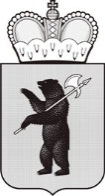 ДЕПАРТАМЕНТ ОБРАЗОВАНИЯЯРОСЛАВСКОЙ ОБЛАСТИСоветская ул., д. . Ярославль, 150000Телефон (4852) 40-18-95Факс (4852) 72-83-81e-mail: dobr@yarregion.ruhttp://yarregion.ru/depts/dobrОКПО 00097608, ОГРН 1027600681195,ИНН / КПП 7604037302 / 760401001__________________№______________На №     КР/4069-06     от     15.07.2022     Руководителям органов местного самоуправления, осуществляющих управление в сфере образованияРуководителям государственных учреждений, функционально подчинённых департаменту образования Ярославской областиО всероссийском конкурсе соавторов Российского движения детей и молодежиПервый заместитель директора департаментаС.В. Астафьева